Połącz cyferki z odpowiednią liczbą kółeczek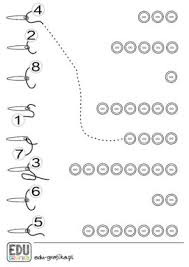 Połącz kwiatek z odpowiednią doniczką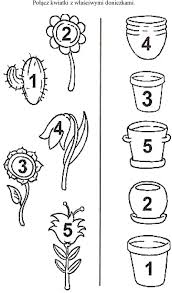 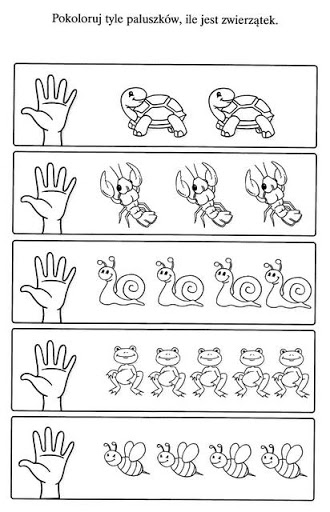 Narysuj po śladzie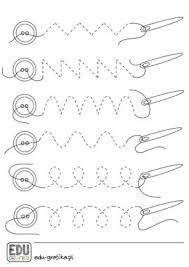 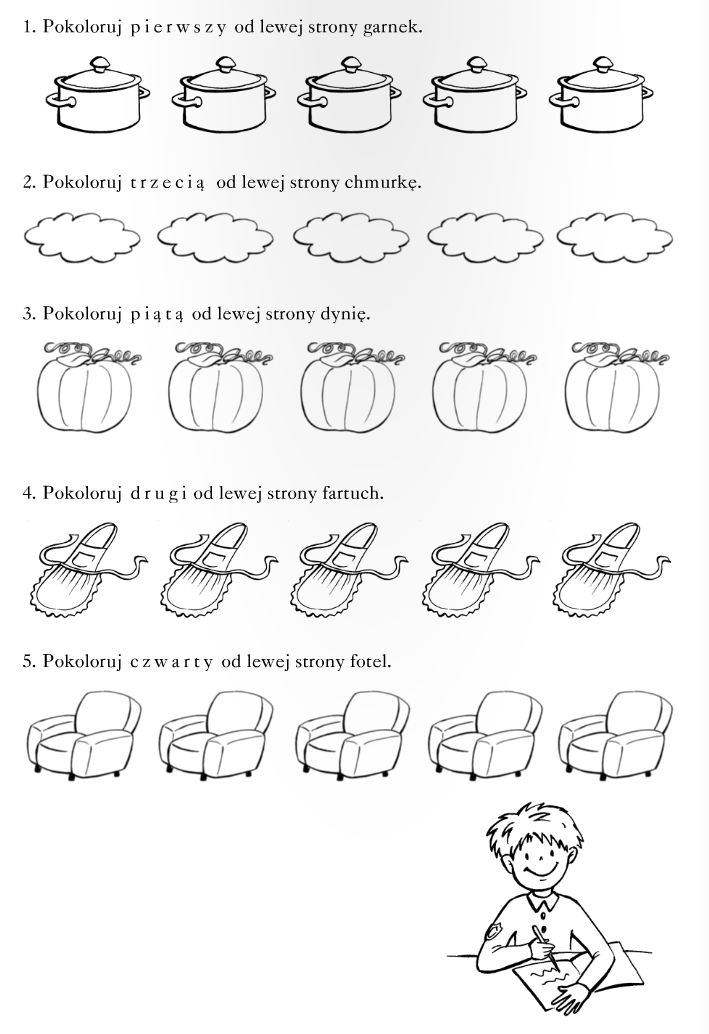 M. Zajdel